Side by Side Schema - Graduate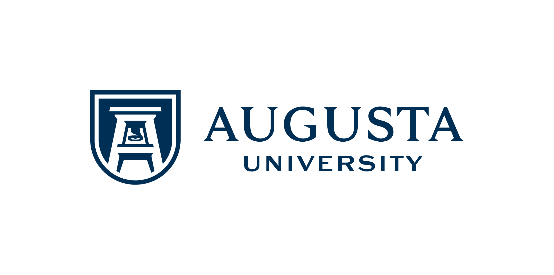 (Template)Directions: Side by Side Schema- Graduate template is used for modifying existing majors and concentrations. Add the current program of study, inclusive of course prefix, course number, and title of course, and associated credit hours of the course in the left two (blue) columns. Add the modification to the program of study, inclusive of course prefix, course number, and title of course, and associated credit hours of the course in the right two (green) columns. For deleting courses, please mark them with a red strike (e.g., AIST 6357: Information Risk Management). For adding courses, please mark them in green (e.g., AIST 6357: Information Risk Management). At the end of each section, add the total credit hours for that particular section). Please include all academic program regulations, regardless if they are changing or not, in the relevant section that they affect and/or at the end of the document.Program Name: 																		Academic Program Regulations 																Major Courses – CurrentMajor Courses – ProposedCourse (Prefix, Number, Title in Catalog)Credit HoursCourse (Prefix, Number, Title in Catalog)Credit HoursTotal Credit Hours – Major CoursesTotal Credit Hours – Major CoursesConcentration Courses (if applicable) – CurrentConcentration Courses (if applicable) – ProposedCourse (Prefix, Number, Title in Catalog)Credit HoursCourse (Prefix, Number, Title in Catalog)Credit HoursTotal Credit Hours – Concentration CoursesTotal Credit Hours – Concentration CoursesElective Courses (if applicable) – CurrentElective Courses (if applicable) – ProposedCourse (Prefix, Number, Title in Catalog)Credit HoursCourse (Prefix, Number, Title in Catalog)Credit HoursTotal Credit Hours – Elective CoursesTotal Credit Hours – Elective CoursesTotal Credit Hours for Degree– CurrentTotal Credit Hours for Degree - Proposed